 Markus 11, 15-19; Psalm 40,6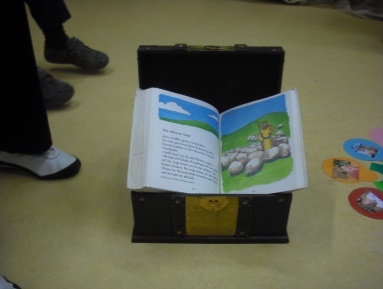 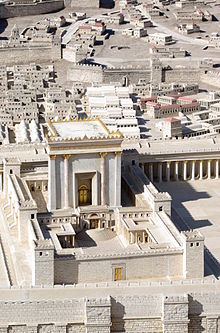 In Jerusalem war ein großer Tempel.Im Tempel beten die Menschen zu Gott.Das ist gut.Im Tempel kaufen die Menschen ein.Sie kaufen Lämmer, Schafsböcke  und Tauben.Sie opfern Lämmer, Schafsböcke  und Tauben.Jesus sagt:„Das ist nicht gut.Gott will das nicht.Gott mag keine Opfer.Gott mag Liebe.“                                                                                                                                                      Wikipedia, Modell des TempelsJesus ist wütend.Jesus schimpft.Er stößt die Tische um.Das Geld liegt auf dem Boden.Er treibt die Händler und Käufer aus dem Tempel.Die Tauben fliegen weg.Jesus sagt:„Der Tempel ist ein Haus Gottes.“Er ist für alle Menschen.Alle Menschen dürfen im Tempel beten.